"Весенний дождик"Конспект НОД по образовательной  области "Художественно- эстетическое развитие,старшая группаОбразовательные области: художественно- эстетическое развитие, познавательное развитие, речевое развитие.Программные задачи: познакомить детей с бумагой для квиллинга; показать приём скручивания спирали и формирования элемента «капля»;развивать мелкую моторику, воображение, детей.воспитывать интерес к искусству квиллинга; аккуратность в работе.Материалы: ½ ватмана с облаками, выполненными в технике квиллинг; на каждого ребёнка: кисть, клей ПВА, бумажные ленты синего и голубого цвета, бумажное облачко.Предварительная работаНаблюдение из окна за дождём. Беседа "Откуда дождь идёт". Мотивационно- ориентировочный этап- Здравствуйте, ребята! Посмотрите друг на друга и улыбнитесь. День мы должны начать с хорошего настроения. Ведь хорошее начало – это половина дела.- Я хочу рассказать вам одну легенду.Легенда о квиллинге.«Когда просыпается солнце летним утром, то первое что оно делает, так это протягивает свои яркие лучи, ласково пронзая и окутывая землю волшебным солнечным светом. И вот уже цветы нежно распахивают лепестковые оконца навстречу дню, отражая в полупрозрачных лепестках все оттенки радужного света. Аромат разливается по земле от красоты природы, роса улыбается и растворяется от нежного прикосновения лучей! И вот таким прекрасным утром маленькая девочка проснулась раньше обычного, потому что как раз под ее окном она услышала щебетание птиц, такое звонкое и переливчатое, что вышла посмотреть на озорников. Они не поделили червяка, который пытался от них уползти. Птицы наперебой толкали друг дружку то в бок, то пытались клювом ущипнуть друг друга, а червяк давно уже уполз. Тут же неугомонные птицы вспорхнули и улетели. А девочка подобрала красивые перья и унесла домой. Зимними вечерами, когда камин весело потрескивал от сухих смоляных дровишек, девочка вспоминала яркое лето, душистые ароматы цветов и забияк – птиц. Она достала перышки из заветного сундучка. Рассматривая их, она увидела, что одно из них треснуло на конце. И так как девочка была удивительной фантазеркой, она достала белоснежный листок бумаги, который хранился в папином шкафу. Чтобы его хватило надолго, она нарезала листок на узкие полоски и начала фантазировать: ах, вот завиток, а это на что похоже? Да это же лепесток от цветка, который расцвел прошлым летом на маминой клумбе! Так родился первый квиллинг».- Ребята, понравилась вам легенда? (ответы детей) Поисковый этап– Легенда действительно красивая. Ребята, а слово квиллинг для вас знакомо? Квиллинг – это такая особая техника изготовления очень красивых поделок из бумажных лент, как это делала девочка. Хотите научиться этой технике? (ответы детей)Физкультминутка «Дождь».Капля - раз, капля - два, Очень медленно сперва, (Хлопки руками на каждое слово.) А потом, потом, потом - Все бегом, бегом, бегом. (Бег.) Стали капли поспевать, Капля каплю догонять. (Хлопки руками на каждое слово.) Кап-кап, кап-кап. (Свободные движения пальчиками.) Зонтики скорей раскроем, От дождя себя укроем. (Соединить руки над головой.) – Подойдите все ко мне, давайте рассмотрим картину. Она тоже сделана в технике квиллинг. Здесь изображены трава, цветы, тучки и капельки дождя. Видимо, собирается дождь, первые капли уже капают на землю. Это, ребята, лёгкий весенний дождик. Я вам предлагаю изобразить этот дождик из бумажных лент. Согласны? (ответы детей)Практический этап– Итак, начнём! Присаживайтесь за столы. Ребята давайте повторим с вами технику безопасности на занятии. (ответы детей)Для работы нам понадобится: бумажные ленты, клей, кисточка. –Я беру полоску бумаги, скручиваю её в ролл, и при этом слежу, чтобы каждый слой бумаги ложился ровно на предыдущий. Скрутила, теперь положу на стол. Раскрутился мой круг. Осторожно беру его и заклеиваю кончик. Получилась спираль. Эта базовая спираль, основная. Теперь вы возьмите по одной полоске, и начинайте скручивать. Следите за тем, чтобы каждый слой бумаги ложился ровно на предыдущий. Скрутили,  кладём на стол, даём раскрутиться и подклеиваем кончик.- давайте мы с вами повторим, как называется основной элемент квиллинга? (спираль)- А вот теперь, ребята, самое интересное: элементу «спираль» можно придать самую разнообразную форму. - Так как мы изображаем дождик, то придадим нашим спиралькам форму капли. А как же из круглой спирали сделать каплю, как вы считаете? (ответы и пробы детей). Если не получилось, воспитатель показывает способ изготовления элемента «капля» – возьмите в руки ваши спирали, и прищипните один кончик двумя пальцами (дети выполняют задание). Теперь давайте из всех полосок сделаем капли! Согласны? (дети выполняют задание)- Вот сколько капелек у вас получилось! – Ребята, а давайте пофантазируем, можно ли из всех этих капелек составить какое-нибудь изображение? (варианты детей)– Какие вы оказывается фантазёры! Вот в следующий раз вы обязательно попробуете сделать…  А, так как мы сегодня всё-таки изображаем дождик, то капельки оставим капельками и наклеим их на облачко. - Вот такой необычный весенний дождик у нас получился! А давайте мы наклеим ваши дождевые капельки на эту картину. - Посмотрите, какой дождик получился! Настоящий ливень! Он как настоящий! Капельки все разные, красивые. А какое настроение вызывает у вас наша картина? Как вы думаете, что будет, когда дождик закончится? Рефлексивно- оценочный этап- Ребята, мы с вами сегодня познакомились с новой техникой изготовления поделок из бумаги. Кто помнит, как она называется? (ответы детей) А какие элементы мы научились делать? (ответы детей) А что вам сегодня больше всего понравилось? А что было самым трудным? Ребят, понравился вам квиллинг? (ответы детей)- Я очень рада была с вами познакомиться!А теперь для всех детей, Хочу вручить сюрприз скорей. Но чтоб его сейчас забрать, загадку надо отгадать:Дотронуться хотела я рукамиДо самого красивого цветка.А он, взмахнув своими лепестками,Вспорхнул и улетел под облака!Дети отгадывают загадку и воспитатель  раздаёт подарки – бабочки, выполненные в технике квиллинг."Вишенка"Конспект НОД по образовательной  области "Художественно- эстетическое развитие,старшая группаОбразовательные области: художественно- эстетическое развитие, познавательное развитие, речевое развитие.Программные задачи: познакомить детей с гофрированной бумагой (картоном) для квиллинга; показать приём скручивания спирали и формирования элемента «капля»;развивать мелкую моторику, воображение, детей.воспитывать интерес к искусству квиллинга; аккуратность в работе.Материалы: образец аппликации; полоски гофрированного картона красного цвета шириной 0,5 -0,7 см, длинной 30 см; прямоугольники из бумаги желтого цвета; шаблоны половинки и целого листочка; фломастер коричневого цвета, клей карандаш; салфетки; ножницы; зубочистки на каждого ребёнка; клеенки для аппликаций. Предварительная работаБеседа с детьми на тему "Ягоды". Уточнить знания о ягодах. Рассмотреть иллюстрации с изображением ягод. Дидактическая игра "Что лишнее?"Мотивационно- ориентировочный этапПедагог читает детям стихотворение:ВишняКак о вишенки- малышкеЗнают все не понаслышке.Любят ягоду такуюИ девчонки, и мальчишки.Станешь вишню собирать,Вишней короб наполнять,И ладошки будут тожеВишни цвет напоминать.Поисковый этапО чем говориться в стихотворении? (ответы детей). Правильно о вишни. Давайте с вами рассмотрим аппликацию. Что изображено на аппликации? Какой формы ягоды вишни? Каким приёмом они выполнены? (Приемом квиллинга "Таблетка"). Какой материал потребуется для ягод (Гофрированный картон). Какой материал потребуется для листьев? (Бумага зелёного цвета).ФИЗКУЛЬТМИНУТКА:Раз, два, три, четыре, пять.
Будем вишни собирать, (Ходьба на месте)Наберём ведёрочко
Полненькое, с горочкой. (Поднимаются на носочках, руки тянут вверх)Руку протяните вишенку сорвите (Поочерёдно поднимают левую, правую руку вверх)Стал ветер веточки качать (Качание руками из стороны, в сторону)И трудно вишенки достать.Подпрыгну, руку протянуИ быстро вишенку сорву (Прыжки на двух ногах, одновременно, поднимая, то правую руку, то левую)Вишенки бордовые,
Будем мы здоровые! (Ходьба на месте)Практический этапПедагог предлагает выполнить аппликацию "Вишенку". Для начала из полосок гофрированного картона нужно выполнить вишенку приемом "Таблетка". Следующая деталь это листок. Приложить шаблон листика, обвести его и вырезать. Повторение техники безопасности на занятии с колющими и режущими предметами. Нарисовать веточки фломастером по центру прямоугольника. Все детали аппликации разложить по основе, приклеить веточки, ягодку и листочки к основе- фону аппликации.Рефлексивно- оценочный этап-Ребята, какие вы сегодня молодцы. Мы сегодня с вами украсили свои веточки . А чем мы его украшали?( ответы детей) - Ребята, я говорю вам большое спасибо. 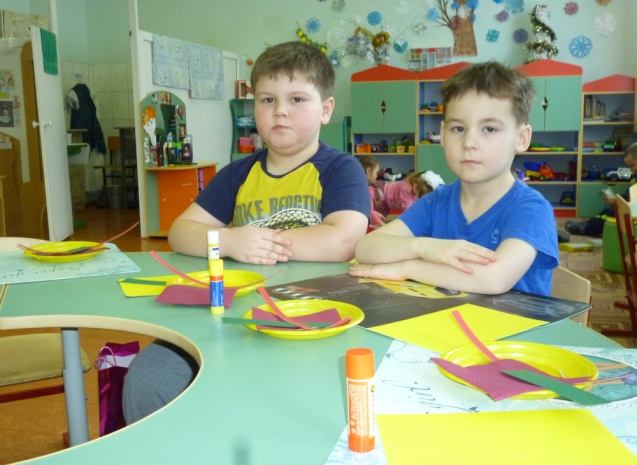 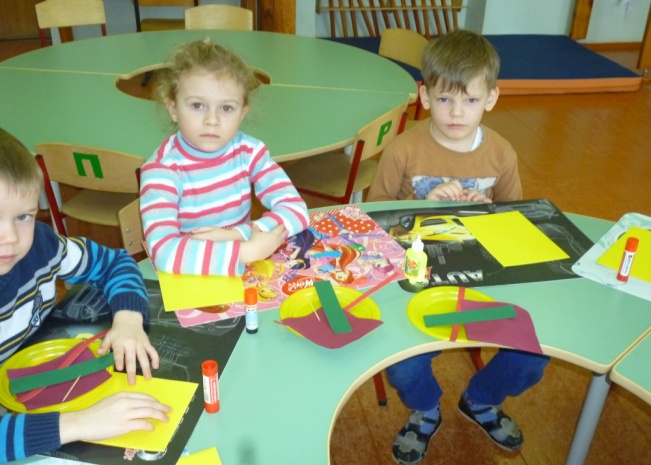 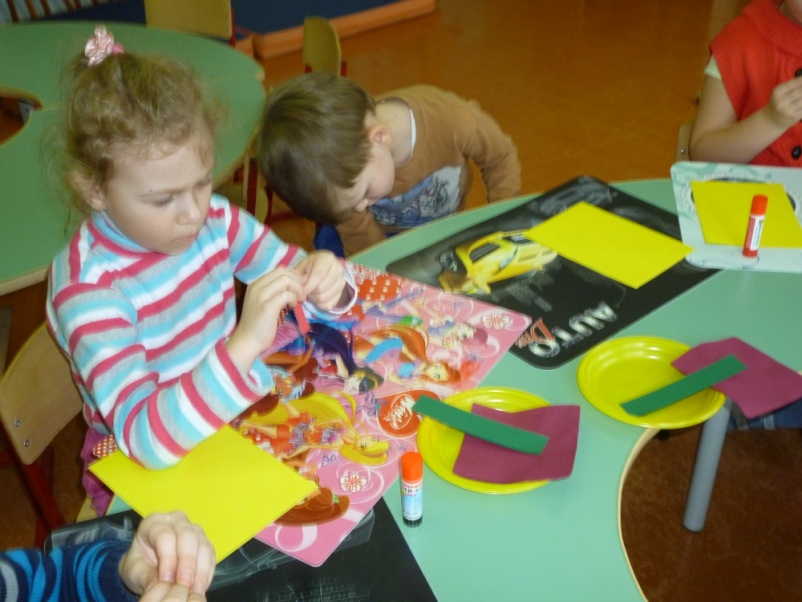 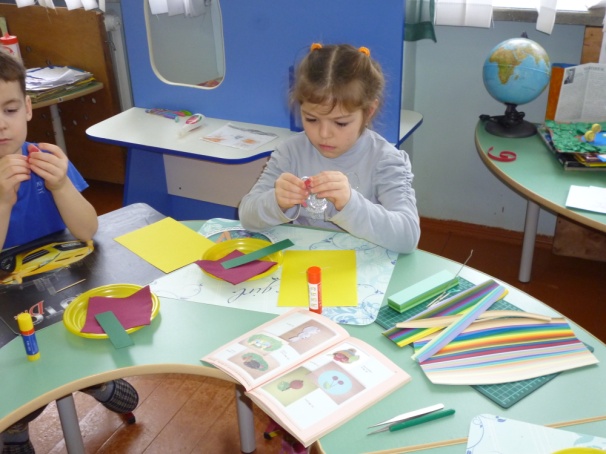 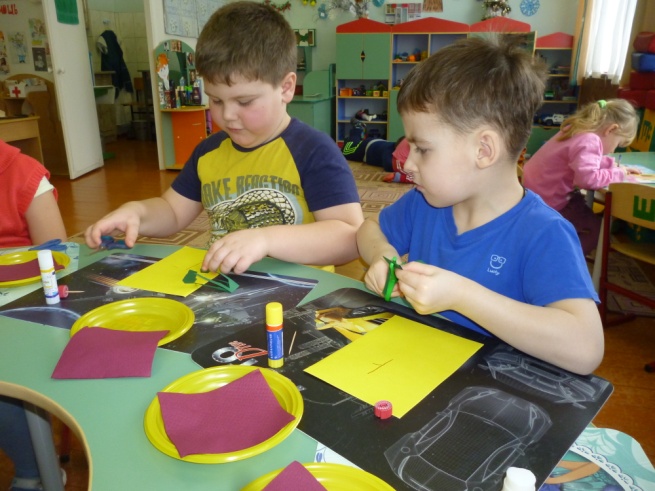 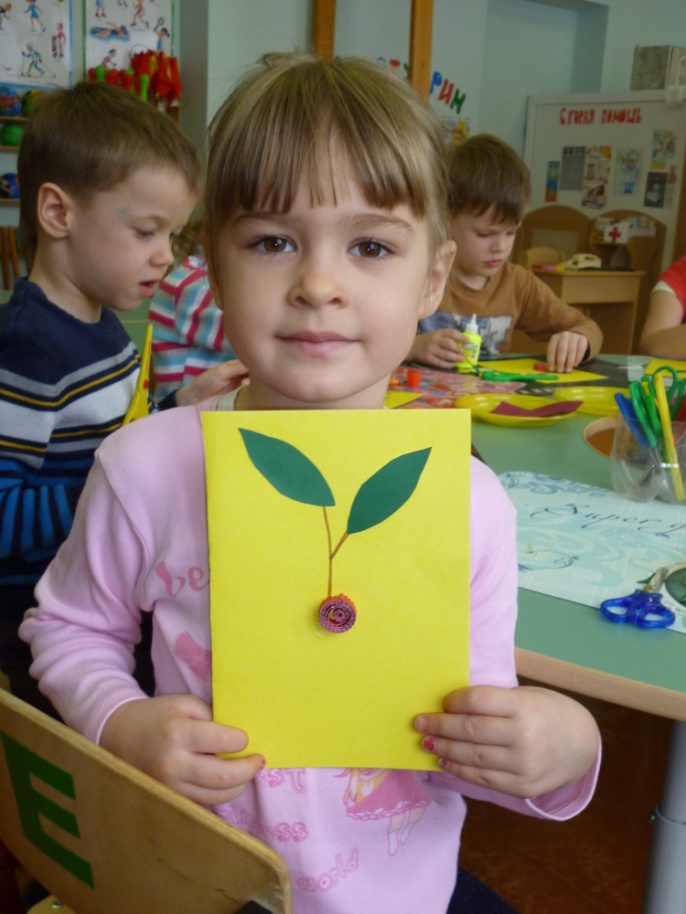 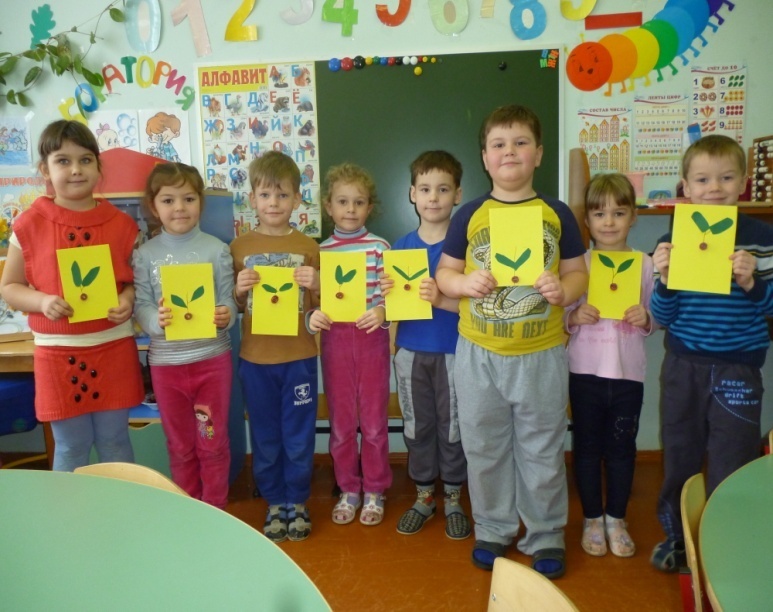 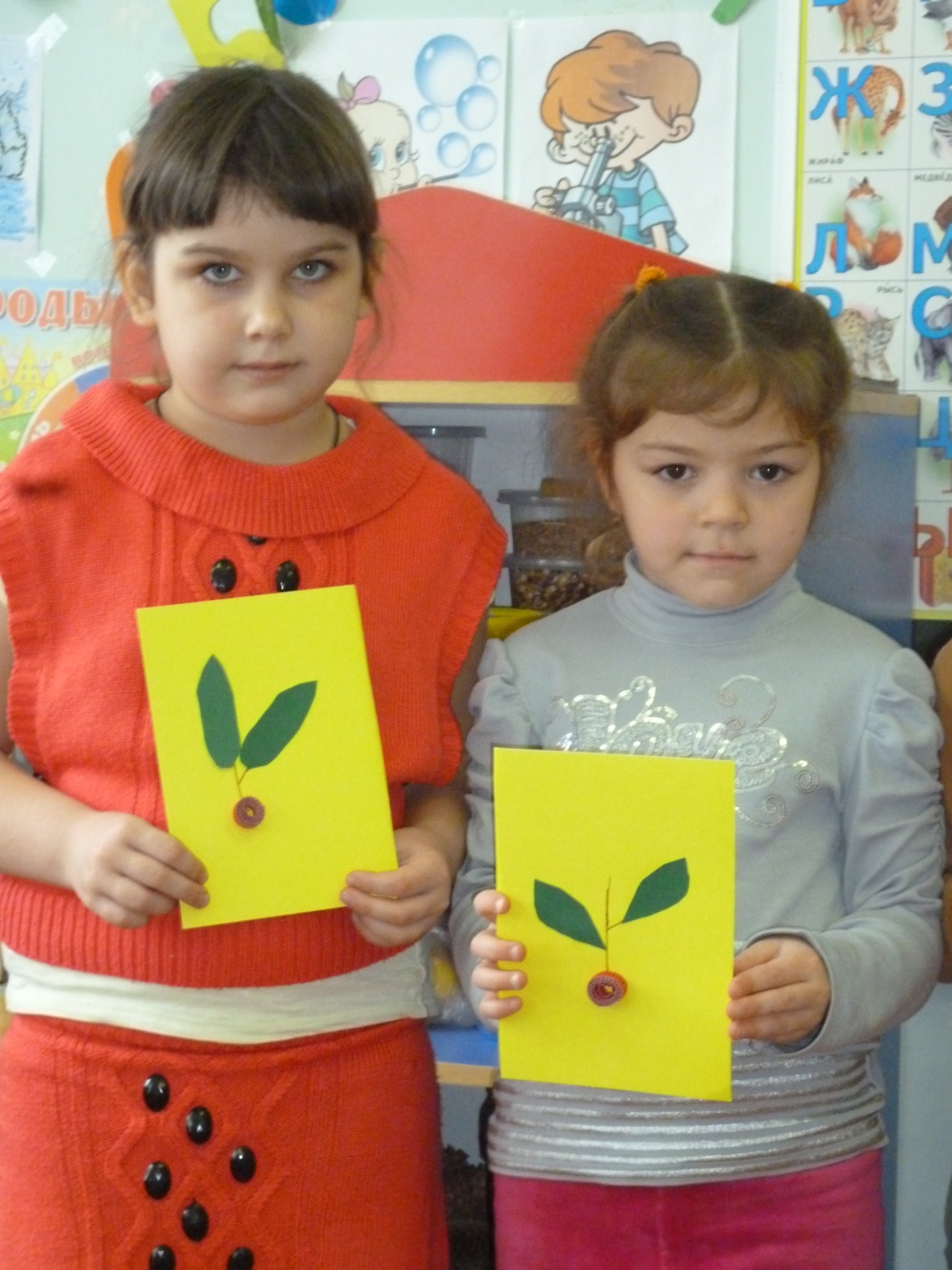 